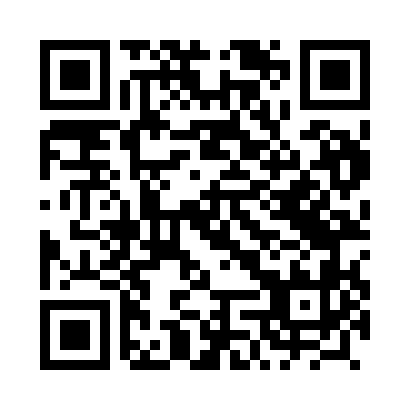 Prayer times for Cieliczanka, PolandWed 1 May 2024 - Fri 31 May 2024High Latitude Method: Angle Based RulePrayer Calculation Method: Muslim World LeagueAsar Calculation Method: HanafiPrayer times provided by https://www.salahtimes.comDateDayFajrSunriseDhuhrAsrMaghribIsha1Wed2:114:5212:245:337:5610:272Thu2:104:5012:235:347:5810:293Fri2:104:4812:235:357:5910:294Sat2:094:4612:235:368:0110:305Sun2:084:4412:235:378:0310:316Mon2:074:4212:235:388:0510:317Tue2:064:4112:235:398:0610:328Wed2:064:3912:235:408:0810:339Thu2:054:3712:235:418:1010:3310Fri2:044:3512:235:428:1110:3411Sat2:034:3312:235:438:1310:3512Sun2:034:3212:235:448:1510:3613Mon2:024:3012:235:458:1610:3614Tue2:014:2812:235:468:1810:3715Wed2:014:2712:235:478:2010:3816Thu2:004:2512:235:488:2110:3817Fri1:594:2412:235:498:2310:3918Sat1:594:2212:235:508:2410:4019Sun1:584:2112:235:518:2610:4120Mon1:584:1912:235:518:2810:4121Tue1:574:1812:235:528:2910:4222Wed1:574:1712:235:538:3110:4323Thu1:564:1512:235:548:3210:4324Fri1:564:1412:235:558:3310:4425Sat1:554:1312:235:568:3510:4526Sun1:554:1212:245:568:3610:4527Mon1:554:1012:245:578:3810:4628Tue1:544:0912:245:588:3910:4629Wed1:544:0812:245:598:4010:4730Thu1:544:0712:245:598:4110:4831Fri1:534:0612:246:008:4310:48